В соответствии с Федеральными законами от 06.10.2003 N 131-ФЗ "Об общих принципах организации местного самоуправления в Российской Федерации", от 13.07.2015 № 220-ФЗ «Об организации регулярных перевозок пассажиров и багажа автомобильным транспортом и городским наземным электрическим транспортом в Российской Федерации и о внесении изменений в отдельные законодательные акты Российской Федерации», администрация Ибресинского района постановляет:1. Утвердить прилагаемое Положение о проведении конкурса на право получения свидетельства об осуществлении перевозок по муниципальным маршрутам регулярных перевозок на территории Ибресинского района Чувашской Республики.2. Настоящее постановление вступает в силу со дня его официального опубликования.Глава администрацииИбресинского района 					                                           С.В.ГорбуновИсп.: Ишалев А.В.    тел. 21256Приложение 
к постановлению администрации Ибресинского района
от 04.04. 2017 г. № 169Положение
о проведении конкурса на право получения свидетельства об осуществлении перевозок по муниципальным маршрутам  регулярных перевозок на территории Ибресинского района Чувашской Республики1. Положение о проведении конкурса на право получения свидетельства об осуществлении перевозок по муниципальному маршруту регулярных перевозок на территории Ибресинского района  Чувашской Республики (далее - Положение) определяет порядок организации и проведения открытого конкурса на право получения свидетельства об осуществлении перевозок по муниципальным маршрутам регулярных перевозок пассажиров и багажа (далее - регулярные перевозки) на территории Ибресинского района  Чувашской Республики.Предметом открытого конкурса на право получения свидетельства об осуществлении перевозок по муниципальным маршрутам регулярных перевозок (далее - открытый конкурс) является право на получение свидетельства об осуществлении перевозок по муниципальным маршрутам регулярных перевозок по одному или нескольким муниципальным маршрутам регулярных перевозок.2. Открытый конкурс проводится администрацией Ибресинского района Чувашской Республики (далее - организатор открытого конкурса).3. Состав конкурсной комиссии (далее - Комиссия) утверждается распоряжением администрации Ибресинского района Чувашской Республики.4. Открытый конкурс объявляется его организатором в сроки, предусмотренные Федеральным законом от 13 июля 2015 г. № 220-ФЗ «Об организации регулярных перевозок пассажиров и багажа автомобильным транспортом и городским наземным электрическим транспортом в Российской Федерации и о внесении изменений в отдельные законодательные акты Российской Федерации» (далее - Федеральный закон от 13.07.2015 № 220-ФЗ) и настоящим Положением.5. Юридическое лицо, индивидуальный предприниматель, уполномоченный участник договора простого товарищества, получившие право на получение свидетельства об осуществлении перевозок по муниципальному маршруту регулярных перевозок по результатам открытого конкурса, обязаны приступить к осуществлению предусмотренных данным свидетельством регулярных перевозок не позднее чем через 60 дней со дня проведения открытого конкурса.6. Извещение о проведении открытого конкурса размещается на официальном сайте Ибресинского района Чувашской Республики в информационно-телекоммуникационной сети Интернет не менее чем за 30 дней до даты проведения открытого конкурса. Срок подачи заявок на участие в открытом конкурсе (далее - заявка) составляет 25 дней со дня размещения извещения.7. В извещении о проведении открытого конкурса указываются следующие сведения:1) наименование, место нахождения, почтовый адрес и адрес электронной почты, номер контактного телефона организатора открытого конкурса;2) предмет открытого конкурса;3) срок, место и порядок представления конкурсной документации, официальный сайт, на котором размещена конкурсная документация;4) размер, порядок и сроки внесения платы за представление конкурсной документации на бумажном носителе, если указанная плата установлена;5) место, дата и время вскрытия конвертов с заявками, а также место и дата рассмотрения таких заявок и подведения итогов открытого конкурса.8. Решение о внесении изменений в извещение о проведении открытого конкурса принимается его организатором не позднее чем за 5 дней до даты окончания подачи заявок. Изменение предмета открытого конкурса не допускается. Изменения, внесенные в извещение о проведении открытого конкурса, размещаются на официальном сайте Ибресинского района Чувашской Республики в информационно-телекоммуникационной сети Интернет в течение одного рабочего дня с момента принятия решения о внесении таких изменений. При этом срок подачи заявок продлевается не менее чем на 20 дней с момента размещения на официальном сайте внесенных изменений.9. К участникам открытого конкурса предъявляются требования, предусмотренные Федеральным законом от 13.07.2015 №220-ФЗ.10. Заявки представляются юридическими лицами, индивидуальными предпринимателями, уполномоченными участниками договора простого товарищества по форме, установленной в конкурсной документации.11. Требования к содержанию, в том числе к описанию, предложения участника открытого конкурса к форме и составу заявки устанавливаются организатором открытого конкурса.12. Шкала для оценки критериев, предусмотренных частью 3 статьи 24 Федерального закона от 13.07.2015 № 220-ФЗ, устанавливается постановлением администрации Ибресинского района Чувашской Республики в зависимости от местных условий.13. Каждой заявке присваивается порядковый номер в порядке уменьшения ее оценки. Заявке, получившей высшую оценку, присваивается первый номер.14. В случае, если нескольким заявкам присвоен первый номер, победителем открытого конкурса признается участник открытого конкурса, по предложению которого установлен муниципальный маршрут регулярных перевозок, а при отсутствии такого участника - участник открытого конкурса, заявка которого подана ранее других заявок, получивших высшую оценку.15. В случае, если открытый конкурс признан не состоявшимся в связи с тем, что по окончании срока подачи заявок не подано ни одной такой заявки или по результатам рассмотрения заявок все такие заявки были признаны не соответствующими требованиям конкурсной документации, организатор открытого конкурса вправе принять решение о повторном проведении открытого конкурса или об отмене предусмотренного конкурсной документацией муниципального маршрута регулярных перевозок.16. Комиссия обеспечивает прием, регистрацию и проверку правильности оформления заявок и других документов, подаваемых заявителями.Дата поступления заявок фиксируется в журнале регистрации заявок с точным указанием времени приема и способа подачи (поступления). Запись о регистрации заявки должна включать регистрационный номер заявки, дату, время, подпись и расшифровку подписи лица, вручившего (направившего по почте) запечатанный пакет документов, и лица, принявшего пакет документов.Претендент на участие в открытом конкурсе (далее - претендент) вправе отозвать свою заявку.Заявки отзываются в следующем порядке: претендент подает заявление об отзыве заявки с указанием наименования открытого конкурса, регистрационного номера заявки; заявление об отзыве заявки должно быть подписано претендентом (либо уполномоченным лицом) с расшифровкой его подписи и скреплено печатью (при наличии); заявление об отзыве заявки подается по адресу, указанному в объявлении о проведении открытого конкурса; отзывы заявок регистрируются представителем организатора открытого конкурса в журнале регистрации заявок в порядке, установленном для подачи заявок.Для обоснования принимаемых решений с целью проверки соответствия претендентов оценочным критериям Комиссия запрашивает необходимую информацию об отсутствии просроченной налоговой задолженности, нарушений лицензионных требований у соответствующих уполномоченных органов.Заявка и прилагаемые документы для участия в открытом конкурсе должны быть оформлены на русском языке, копии документов заверяются подписью претендента либо уполномоченным им лицом (при наличии уполномочивающего документа). Обязательно  указывается должность подписавшего и расшифровка его подписи. Заявка представляется запакованной в конверте или в ином виде, исключающем возможность ознакомления с ней до момента проведения открытого конкурса (далее - конверт), с указанием наименования открытого конкурса, наименования лота, даты проведения открытого конкурса и официального наименования претендента. Претендент на участие в конкурсе вправе не указывать на конверте свое фирменное наименование (для юридического лица) или фамилию, имя, отчество (для индивидуального предпринимателя).Каждый претендент на участие в открытом конкурсе имеет право подать только одну заявку по каждому лоту. Если претендент подает большее количество заявок, то все его заявки отклоняются.Заявка, представленная претендентом, не соответствующая требованиям настоящего Положения или поданная с нарушением сроков, предусмотренных в извещении о проведении открытого конкурса, Комиссией не рассматривается, и Комиссия принимает решение об отказе в допуске претендента к участию в открытом конкурсе.17. Результаты открытого конкурса могут быть обжалованы в судебном порядке.18. В рамках проведения открытого конкурса Комиссия на первом этапе осуществляет вскрытие конвертов с заявками и приложенными к ним документами.19. Комиссия рассматривает конкурсную документацию на участие в открытом конкурсе на соответствие требованиям настоящего Положения.20. На основании результатов рассмотрения конкурсной документации Комиссия принимает одно из следующих мотивированных решений:о допуске претендента к участию в открытом конкурсе и о признании его участником открытого конкурса;об отказе в допуске претендента к участию в открытом конкурсе.21. Претенденту отказывается в допуске к участию в открытом конкурсе в случае:- не предоставление документов, определенных конкурсной документацией, либо наличия в таких документах недостоверных сведений;- несоответствие требованиям, предъявляемым к участникам конкурса, установленным конкурсной документацией;- несоответствие заявки на участие в Конкурсе и прилагаемых к ней документов требованиям конкурсной документации.22. По итогам проведения первого этапа открытого конкурса составляется протокол заседания Комиссии по рассмотрению заявок, который должен быть оформлен в установленном порядке в срок не позднее 20 календарных дней с момента окончания подачи заявок.Претендентам, не допущенным к участию в открытом конкурсе, направляются письменные уведомления о принятых Комиссией решениях не позднее 5 рабочих дней, следующих за днем подписания протокола заседания Комиссии по рассмотрению заявок.23. На втором этапе Комиссия проводит осмотр транспортных средств и оценивает представленные материалы каждого участника открытого конкурса.Комиссия определяет дату и место проведения проверки наличия транспортных средств и их соответствия сведениям, указанным в конкурсной документации. По результатам проведенной проверки составляется протокол Комиссии на соответствие представленных транспортных средств, заявленных в Заявке. После проведения проверки секретарь Комиссии в срок не позднее 5 рабочих дней с момента подписания протокола Комиссии на соответствие представленных транспортных средств, под роспись знакомит участников открытого конкурса с указанным протоколом. Период времени между проведением первого и второго этапов открытого конкурса не должен превышать 14 календарных дней с момента подписания протокола заседания Комиссии по рассмотрению заявок участников.24. Проведение проверки наличия транспортных средств осуществляется Комиссией в присутствии уполномоченного представителя юридического лица и (или) индивидуального предпринимателя в день, время и месте, определенных Комиссией.25. Результаты проверки наличия транспортных средств и их соответствия сведениям, изложенным в заявке, оформляются соответствующим протоколом с указанием количества осмотренных Комиссией транспортных средств. В протоколе указывается о соответствии или несоответствии транспортных средств сведениям, изложенным в заявке.26. После проведения проверки транспортных средств представленная участником открытого конкурса конкурсная документация оценивается Комиссией по установленным критериям (резервные транспортные средства не подлежат оценке), после чего сведения, содержащиеся в конкурсной документации, проверяются на соответствие требованиям обеспечения безопасности перевозок пассажиров автобусами, установленным федеральными нормативными документами. Комиссией в обязательном порядке рассматривается правильность соблюдения участником открытого конкурса процедуры представления и оформления конкурсной документации.27. Победителем открытого конкурса признается участник, представленные материалы которого отвечают большему количеству оценочных критериев при условии соответствия заявленных в материалах сведений требованиям, установленным федеральными нормативными документами, и соответствия транспортных средств установленным требованиям к обеспечению безопасности дорожного движения и перевозок пассажиров автобусами. В случае равенства оценочных критериев предпочтение отдается участнику, по предложению которого установлен муниципальный маршрут регулярных перевозок, а при отсутствии такого участника - чья заявка на участие в открытом конкурсе поступила раньше.28. Решение Комиссии об итогах открытого конкурса оформляется итоговым протоколом, в котором указываются участник открытого конкурса, признанный победителем, остальные участники открытого конкурса с результатами оценок участников по каждому из примененных критериев оценки и участники, не допущенные к участию в открытом конкурсе, с указанием причин. Итоговый протокол должен быть оформлен в установленном порядке не позднее 20 календарных дней с момента подписания протокола Комиссии на соответствие представленных транспортных средств заявленным в Заявке.Победителю открытого конкурса выдается свидетельство об осуществлении перевозок по муниципальным маршрутам регулярных перевозок и карты маршрута регулярных перевозок в течение 10 дней с момента подписания итогового протокола.ЧĂВАШ РЕСПУБЛИКИ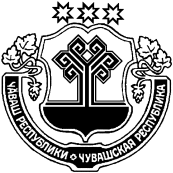 ЧУВАШСКАЯ РЕСПУБЛИКАЙĚПРЕÇ РАЙОН АДМИНИСТРАЦИЙĚ ЙЫШĂНУ                 04.04.2017 г.        169 №Йěпреç поселокě АДМИНИСТРАЦИЯИБРЕСИНСКОГО РАЙОНА ПОСТАНОВЛЕНИЕ     04.04.2017 г.             № 169поселок ИбресиОб утверждении  Положения о проведении конкурса на право получения свидетельства об осуществлении перевозок по муниципальным маршрутам регулярных перевозок  на территории Ибресинского района  Чувашской  Республики